المشروعالسؤال الأولقام الباحث زياد بدراسة العلاقة بين نوع الزيارة (قريب / صديق / زميل عمل) وهل كانت مخططة (نعم / لا) قام الباحث باختيار العينة المطلوبة بشكل عشوائي وحصل على الجدول التالي:المطلوب:تحديد مستوى القياس للمتغير "نوع الزيارة". (نسبي-رتبي-فئوي أو اسمي)صياغة الفرضية الصفرية والفرضية البديلة لاختبار كاي تربيع للاستقلاليةالفرض الصفري: -------------------------------------------------- الفرض البديل:------------------------- ------------------------ حساب التكرارات المتوقعة إيجاد قيمة كاي تربيع إيجاد درجات الحرية  القرار الإحصائي باستخدام الجدول الخاص بتوزيع كاي تربيع (عند مستوى دلالة 5%)السؤال الثانيقام الباحث بلال بدراسة أثر طريقة التدريس على تحصيل الطالبات في مادة العلوم وجاءت النتائج كالتالي:المطلوب منك:ذكر شرطين من شروط استخدام تحليل التباين. (المطلوب اثنان فقط)تحديد مستوى القياس للمتغير "طريقة التدريسمستوى القياس للمتغير "طريقة التدريس" هو -------------------------------مستوى القياس للمتغير "التحصيل" هو -------------------------------تحديد المتغير التابع والمستقل في هذه الدراسة.  المتغير المستقل   هو -------------------------------المتغير التابع هو ---------------------------------------الفرضية الصفرية والفرضية البديلة لاختبار تحليل التباينالفرض الصفري: --------------------------------------------------الفرض البديل: ----------------------------------------------------إيجاد قيمة ف (F) بمعرفة العلاقات بين الأرقام داخل الجدولإيجاد درجات الحرية بين المجموعات "Between Groups"القرار الإحصائي بالنظر للقيمة الاحتمالية ل "ف" p-value، عند مستوى دلالة 5% هل توجد فروق دالة إحصائيا عند مستوى دلالة 5% بين متوسط تحصيل الطالبات اللاتي درسن بطريقة المحاكاة ومتوسط تحصيل الطالبات اللاتي درسن باستخدام طريقة المحاضرة؟هل توجد فروق دالة إحصائيا عند مستوى دلالة 5% بين متوسط تحصيل الطالبات اللاتي درسن بطريقة المحاكاة ومتوسط تحصيل الطالبات اللاتي درسن بطريقة التعلم التعاوني؟هل توجد فروق دالة إحصائيا عند مستوى دلالة 5% بين متوسط تحصيل الطالبات اللاتي درسن باستخدام طريقة المحاضرة ومتوسط تحصيل الطالبات اللاتي درسن بطريقة التعلم التعاوني؟السؤال الثالثالمطلوب إيجاد التالي:الفرضية الصفرية والفرضية البديلة لاختبار "ت" للعينات المستقلة؟a)	الفرض الصفري: --------------------------------------------------b)	 الفرض البديل: ------------------------- ------------------------هل يوجد فرق دال إحصائيا عند مستوى دلالة 5% بين متوسط انتاج الشركة A ومتوسط انتاج الشركة B؟إيجاد قيمة الخطأ المعياري لمتوسط الشركة Aقيمة الخطأ المعياري للمتوسط يمكن إيجادها باستخدام المعادلة التالية: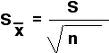 هل تحقق شرط تجانس التباين (أورد الفرض الصفري والبديل واسم الاختبار المناسب وقرارك الإحصائي)؟ الفرض الصفري: --------------------------------------------------الفرض البديل: ----------------------------------------------------الاختبار المناسب: -------------------------------------------------القرار الإحصائي: ---------------------------------------------------مع أصدق الدعوات بالتوفيق في الدارينالتخطيطقريبصديقزميل عملالمجموعنعم2491346لا289100565954المجموع3131095781000التكرار المشاهدالتكرار المتوقعالفرق بين المتوقع والمشاهدتربيع  الفرق  نقسم قيمة التربيع على القيمة المتوقعةدرجات الحرية (df)χ2 value [13]χ2 value [13]χ2 value [13]χ2 value [13]χ2 value [13]χ2 value [13]χ2 value [13]χ2 value [13]χ2 value [13]χ2 value [13]χ2 value [13]10.0040.020.060.150.461.071.642.713.846.6410.8320.100.210.450.711.392.413.224.605.999.2113.8230.350.581.011.422.373.664.646.257.8211.3416.2740.711.061.652.203.364.885.997.789.4913.2818.4751.141.612.343.004.356.067.299.2411.0715.0920.5261.632.203.073.835.357.238.5610.6412.5916.8122.4672.172.833.824.676.358.389.8012.0214.0718.4824.3282.733.494.595.537.349.5211.0313.3615.5120.0926.1293.324.175.386.398.3410.6612.2414.6816.9221.6727.88103.944.866.187.279.3411.7813.4415.9918.3123.2129.59P value (Probability)0.950.900.800.700.500.300.200.100.050.010.001غيردال إحصائياغيردال إحصائياغيردال إحصائياغيردال إحصائياغيردال إحصائياغيردال إحصائياغيردال إحصائياغيردال إحصائيادال إحصائيادال إحصائيادال إحصائياNMeanStd. DeviationStd. ErrorMinimumMaximumNMeanStd. DeviationStd. ErrorMinimumMaximumالمحاكاة471.63.81659المحاضرة392.001.15711تعاوني3153.001.731218Total10104.061.28518ANOVAANOVAANOVAANOVAANOVAANOVAالعلومالعلومالعلومالعلومالعلومالعلومSum of SquaresdfMean SquareFSig.Between Groups114.000؟57.000؟.006Within Groups34.00074.857Total148.0009Multiple ComparisonsMultiple ComparisonsMultiple ComparisonsMultiple ComparisonsMultiple ComparisonsMultiple ComparisonsMultiple ComparisonsالعلومScheffeالعلومScheffeالعلومScheffeالعلومScheffeالعلومScheffeالعلومScheffeالعلومScheffe(I) التدريس(J) التدريسMean Difference (I-J)Std. ErrorSig.95% Confidence Interval95% Confidence Interval(I) التدريس(J) التدريسMean Difference (I-J)Std. ErrorSig.Lower BoundUpper Boundالمحاكاةالمحاضرة-21.68.526-7.1812-3.1812المحاكاةتعاوني-81.68.006-13.1812--2.8188-المحاضرةالمحاكاة21.68.526-3.1812-7.1812المحاضرةتعاوني-61.79.036-11.5390--.4610-تعاونيالمحاكاة81.68.0062.818813.1812تعاونيالمحاضرة61.79.036.461011.5390*. The mean difference is significant at the 0.05 level.*. The mean difference is significant at the 0.05 level.*. The mean difference is significant at the 0.05 level.*. The mean difference is significant at the 0.05 level.*. The mean difference is significant at the 0.05 level.*. The mean difference is significant at the 0.05 level.*. The mean difference is significant at the 0.05 level.ANOVAANOVAANOVAANOVAANOVAANOVAالعلومالعلومالعلومالعلومالعلومالعلومSum of SquaresdfMean SquareFSig.Between Groups114؟57.00؟.006Within Groups3474.85Total1489ANOVAANOVAANOVAANOVAANOVAANOVAالعلومالعلومالعلومالعلومالعلومالعلومSum of SquaresDfMean SquareFSig.Between Groups114؟57.00؟.006Within Groups3474.85Total1489Multiple ComparisonsMultiple ComparisonsMultiple ComparisonsMultiple ComparisonsMultiple ComparisonsMultiple ComparisonsMultiple Comparisonsالعلومالعلومالعلومالعلومالعلومالعلومالعلوم(I) التدريس(J) التدريسMean Difference (I-J)Std. ErrorSig.95% Confidence Interval95% Confidence Interval(I) التدريس(J) التدريسMean Difference (I-J)Std. ErrorSig.Lower BoundUpper Boundالمحاكاةالمحاضرة-21.68.526-7.1812-3.1812المحاكاةتعاوني-81.68.006-13.1812--2.8188-المحاضرةالمحاكاة21.68.526-3.1812-7.1812المحاضرةتعاوني-61.79.036-11.5390--.4610-تعاونيالمحاكاة81.68.0062.818813.1812تعاونيالمحاضرة61.79.036.461011.5390*. The mean difference is significant at the 0.05 level.*. The mean difference is significant at the 0.05 level.*. The mean difference is significant at the 0.05 level.*. The mean difference is significant at the 0.05 level.*. The mean difference is significant at the 0.05 level.*. The mean difference is significant at the 0.05 level.*. The mean difference is significant at the 0.05 level.Group StatisticsGroup StatisticsGroup StatisticsGroup StatisticsGroup StatisticsGroup StatisticsالشركةNMeanStd. DeviationStd. Error MeanالانتاجA104000.0000942.80904؟الانتاجB105700.00001251.66556395.81140Levene's Test for Equality of VariancesLevene's Test for Equality of VariancesFSig.tdfSig. (2-tailed)Mean DifferenceStd. Error DifferenceFSig.tdfSig. (2-tailed)Mean DifferenceStd. Error DifferenceالانتاجEqual variances assumed1.256.277-3.43-18.003-17495.5الانتاجEqual variances not assumed-3.43-16.72.003-17 -495.5